Service RHDescription de fonctionL’administration communale de Molenbeek-Saint-Jean poursuit sa politique de diversité, de non-discrimination et d’égalité des chances. Elle est avant tout à la recherche de talents et compétences.Envoyez un CV accompagné d’une lettre de motivation + copie diplôme avant le 26012018: par courrier à :  Administration Communale de Molenbeek-Saint-JeanService GRHRéférence « logementsTemporaires»Rue du Comte de Flandre, 201080 Bruxellespar  à :  	Administration Communale de MOLENBEEK-SAINT-JEAN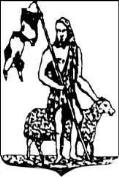 Gemeentebestuur van SINT-JANS-MOLENBEEKIdentification de la fonctionDénomination de la fonction : ASSISTANT SOCIAL LOGEMENT TEMPORAIRES H/FNiveau : BService : Logements temporairesDépartement : AMENAGEMENT DU TERRITOIRE ET GESTION IMMOBILIEREDate de création : 16012018Rôle prédominant :                     Chef de projet    Raison d’être de la fonctionL'objet de l’accueil dans un logement communal temporaire est la mise à l’abri des personnes au sein d’un logement décent et leur permettre ainsi d’entamer les démarches nécessaires pour rebondir vers une autre solution de relogement. Pour les y aider, un accompagnement psychosocial est dispensé par l’assistant social.Finalités1.En tant qu’assistant social guider les usagers dans la résolution de leurs difficultés afin de leur permettre de mener une vie conforme à la dignité humaineExemples de tâches :Faire des enquêtes sociales, des visites à domicile et de la rédaction de rapports sociaux à destination du Comité de Coordination des Logements de Transitmise à disposition du logement de transit : accompagnement lors de la signature de la convention d’occupation, des états des lieux et soutien aux démarches liées à l’installation et à la sortie du logement occupation du logement de transit : visite à domicile, veiller au respect de l’occupation du logement en bon père de famille, soutien aux démarches liées aux problématiques administratives, juridiques, sociales et psychologiques. projet de relogement : information, orientation, aide à l’inscription auprès des opérateurs logements, soutien des projets d’acquisition et soutien à la recherche logement dans le secteur privéTravail en réseau et orientation vers les services appropriés en fonction de la problématique et du projet de relogement des occupantsParticiper aux réunions de coordination avec les partenaires et aux réunions d’équipe2.En tant que gestionnaire administratif s’occuper de différentes tâches afin de garantir le bon fonctionnement du serviceExemples de tâches :Réceptionner et traiter les demandes de logements de transit formulées par les partenaires sourcesTenir le registre des demandes de transitFaire le suivi administratif du séjour des résidents (conventions, paiements, courriers, rédaction de rapports, etc.).Tenir et mettre à jour du registre d’occupationRédiger des courriersPositionnementPositionnementLa fonction est dirigée par :Le responsable du service des propriétés communalesLa fonction assure la direction d’un groupe de :Nombre total de collaborateurs et leur niveau sur lesquels est assurée une direction hiérarchique ou fonctionnelle:   la fonction n’assure pas de directionProfil de compétences Profil de compétences Diplôme de baccalauréat (enseignement supérieur de type court) d’assistant social Respecter, dans l’exercice de la fonction, l’obligation de confidentialité des données à traiter et, de manière générale,  respecter les règlementations en matière de protection des données à caractère personnelSens relationnel aigu indispensable, diplomatie, bonne gestion du stress.Bonne connaissance du réseau social.Sens de l’écoute et empathie.Esprit d’initiative.Sens de l’organisation et faire preuve d’autonomie.Démontrant une sensibilité particulière pour les problématiques liées au logement.Bonne capacité rédactionnelle.Connaissances de base en informatique..Etre bilingueDiplôme de baccalauréat (enseignement supérieur de type court) d’assistant social Respecter, dans l’exercice de la fonction, l’obligation de confidentialité des données à traiter et, de manière générale,  respecter les règlementations en matière de protection des données à caractère personnelSens relationnel aigu indispensable, diplomatie, bonne gestion du stress.Bonne connaissance du réseau social.Sens de l’écoute et empathie.Esprit d’initiative.Sens de l’organisation et faire preuve d’autonomie.Démontrant une sensibilité particulière pour les problématiques liées au logement.Bonne capacité rédactionnelle.Connaissances de base en informatique..Etre bilingue